Załącznik nr 1 do SWZSZCZEGÓŁOWY OPIS PRZEDMIOTU ZAMÓWIENIA – część nr 1 Druk kalendarzy i materiałów promocyjnych na potrzeby Departamentu Rolnictwa i Rozwoju Obszarów Wiejskich w Urzędzie Marszałkowskim Województwa PodlaskiegoRealizacja zamówienia 20 dni roboczych.Dodatkowe informacje  Zamawiającego:Wszystkie artykuły muszą być fabrycznie nowe, pełnowartościowe, w pierwszym gatunku. Proces technologiczny związany z naniesieniem obowiązkowych oznaczeń (logo) nie może naruszać gwarancji producenta na materiały. Wykonawca udzieli gwarancji na wszystkie kalendarze i materiały promocyjne oraz na wykonane na nich znakowania – logo  na okres 24 miesięcy od dnia podpisania protokołu. Proszę o zapoznanie się z Systemem Identyfikacji Wizualnej Województwa Podlaskiego - plik do pobrania na stronie: https://www.wrotapodlasia.pl/resource/file/download-file/id.1223967, gdzie zdefiniowane są kolory użyte w logo Podlaskie oraz zasady stosowania oraz logo programu odnowy wsi Informacje dot. zastosowania logo Programu pod linkiem: https://podlaskie.eu/urzad/departamenty/dr/rs/program-odnowy-wsi-wojewodztwa-podlaskiego-kreatywna-wies.htmlNa materiałach należy zamieścić logo Podlaskie w kolorze. Logo w wersji monochromatycznej stosujemy, gdy możliweści techniczne nie pozwalają na druk 
w kolorze lub gdy Zamawiający wskazał to w opisie.  Oznakowanie materiałów wymaga wcześniejszego kontaktu z Zamawiającym oraz powinno właściwie odwzorowywać kolory logo i  cechować się wysoką trwałością.   LpNazwa przedmiotuDokładny opis przedmiotu zamówieniaPrzykładowa grafikaZamawiana ilość w szt. 1Biuwar- kalendarz biurkowy (planer) na 2024 r.kalendarz na 2024 rok;format A2 (+/- 5%);min. od 20 kartek do zapisywania i odrywania 4+0 CMYK;papier offsetowy od 80 g/m2;podkład - karton od 250  g/m2 klejony po dłuższym boku;opracowanie projektu graficznego przez Wykonawcę według wytycznych Zamawiającego;kalendarze wykonane na potrzeby promocji Programu Odnowy Wsi będą posiadały nadruki:- www.odnowawsi@podlaskie.eu- www.podlaskie.eu- dwa logotypy w następującej kolejności od lewej: logo Programu Odnowy Wsi, logo województwa podlaskiego;projekty graficzne materiałów muszą być zgodne z zasadami stosowania logo Programu Odnowy Wsi oraz z Systemem Identyfikacji Wizualnej marki Województwa Podlaskiego;całość zamówienia jednorazowo dostarczona do Zamawiającego.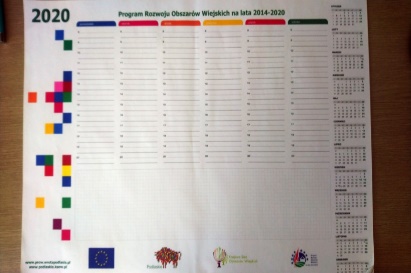 2002Kalendarz książkowy na 2024 r.kalendarz  na 2024 rok;opracowanie projektu graficznego kalendarza według wytycznych Zamawiającego, który odpowiada za treść merytoryczną; indywidualny projekt graficzny dotyczy okładki i wklejek; przy projektowaniu kalendarza należy uwzględnić potrzeby osób niedowidzących polegające na użyciu kolorów i kontrastów na przeciwległych biegunach nasycenia kolorów np. czarny tekst na białym tle, żółte litery i czarne tło, czy białe litery na niebieskim tle itd. oraz dostosowaniu wielkości tekstu do swobodnego zapoznania się z treścią;kalendarz w układzie każdy dzień tygodnia na oddzielnej stronie zawierający święta i dni wolne od pracy;kalendarz formatu A5 o wymiarach min. 150 x 210 mm (+/-5%);objętość:  minimum od 360 stron, druk 2+2,papier offset biały od 70 g/m2,wykończenie: blok szyty;tasiemka w kolorze okładki - szerokość ok 6mm (+/-5%);kalendarium z umieszczonym skróconym kalendarzem na miesiąc bieżący, następny i poprzedni;kalendarze wykonane na potrzeby promocji Programu Odnowy Wsi będą posiadały nadruki:- www.odnowawsi@podlakie.eu- www.podlaskie.eu- logotypy: logo Programu Odnowy Wsi oraz logo Województwa Podlaskiego;projekty graficzne materiałów muszą być zgodne z zasadami stosowania logo Programu Odnowy Wsi oraz z Systemem Identyfikacji Wizualnej marki Województwa Podlaskiego;kalendarium w minimum 3 językach: polskim, angielskim, niemieckim lub inne zaproponowane przez Wykonawcę.Wklejki:  ilość 1 - 2 (tj. ok. 4 strony) na papierze kredowym o gramaturze 130 g/m2 (+/- 10%), druk 4+4,wklejki rozmieszczone w regularnych odstępach między kartkami,wklejka za okładką wg. wskazówek przekazanych przez Zamawiającego (projekt wykonany przez Wykonawcę) zawierająca miedzy innymi kolorowe zdjęcie/logotypy charakteryzujące województwo podlaskie;część informacyjna do ustalenia z Wykonawcą powinna zawierać do wyboru: zestawienie bieżącego roku z uwzględnieniem świąt i dni wolnych, plan urlopowy, numery kierunkowe krajowe oraz międzynarodowe, informacje dla kierowców, oświadczenie o zdarzeniu drogowym, instrukcja pierwszej pomocy przedmedycznej, zestawienie roku 2024 z podziałem na kwartały, kalendarz miesięczny na rok 2025, odległości między miastami, strefy czasowe bądź inne zaproponowane przez Wykonawcę.Okładka:okładka twarda albumowa, okładka foliowana, oprawa indywidualna, papier z indywidualnym zadrukiem CMYK 4+0,oprawa indywidualna w kolorze czarnym z kolorowymi logotypami: logo Programu Odnowy Wsi i logo Województwa Podlaskiego oraz rok obowiązywania kalendarza.projekty graficzne materiałów muszą być zgodne z zasadami stosowania logo Programu Odnowy Wsi oraz z Systemem Identyfikacji Wizualnej marki Województwa Podlaskiego;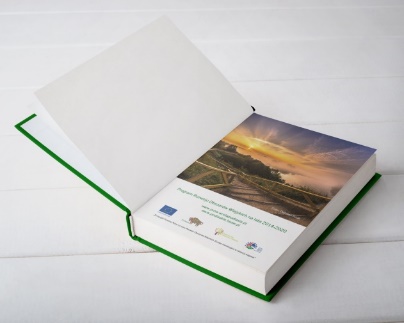 2003Kalendarz stojący na biurko na 2024 r.Kalendarz stojący na biurko na 2024 r.;wymiar: szerokość 250 mm, wysokość 130 mm (+/-5%),podstawa kalendarza:- do podkładu typu namiot przymocowane jest kalendarium za pomocą spirali,- podkład: sztywny twardy karton, który po czasie nie będzie ulegał deformacji (lub tektura kaszerowana okleiną)- logo Programu Odnowy Wsi oraz logo Województwa Podlaskiego;okładka: logo Programu Odnowy Wsi oraz logo Województwa Podlaskiegokalendarium tygodniowe- tydzień na jednej stronie z miejscem na notatki- wymiary: szerokość 250 mm, wysokość 100 mm (+/-5%),- gramatura: papier offset od 80 g/m2 w kolorze białym- dni tygodnia rozbite w pionowych rzędach (7 dni tygodnia na jednej stronie, nazwa miesiąca, dzień miesiąca/tygodnia, imieniny, miejsce na notatki, przedział godzinowy 8:00 - 18:00, skrócony kalendarz miesiąca na każdej stronie), bądź inne zaproponowane przez Wykonawcę,-   zadruk: druk dwukolorowy (czarno-czerwony)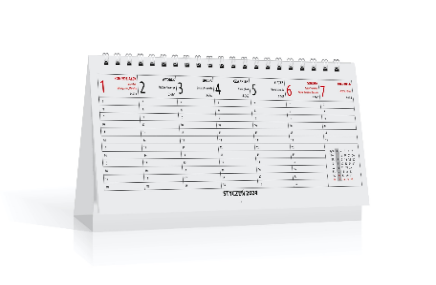     2004Zestaw karteczek samoprzylepnychZestaw karteczek samoprzylepnych pakowanych w czarne etuiWymiary: 131 x 106 x 30 mm (+/-5%),Kolor: czarnyZestaw zawiera 2 bloczki większych karteczek i 8 małych bloczków zakładek indeksowych w różnych kolorach.Pudełko posiada miejsca na każdy z zestawów karteczek, dzięki czemu te się nie mieszają.W etui umieszczona jest kartka z miejscem na notatkiNa oprawie logotypy: logo Programu Odnowy Wsi oraz logo Województwa Podlaskiego.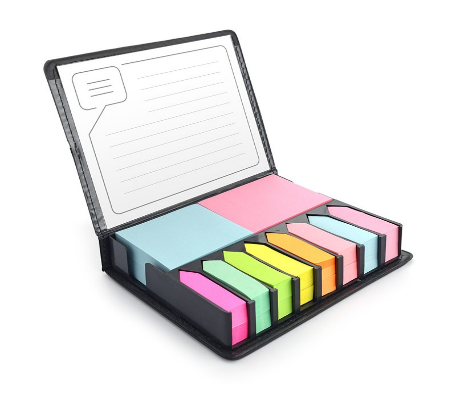 200